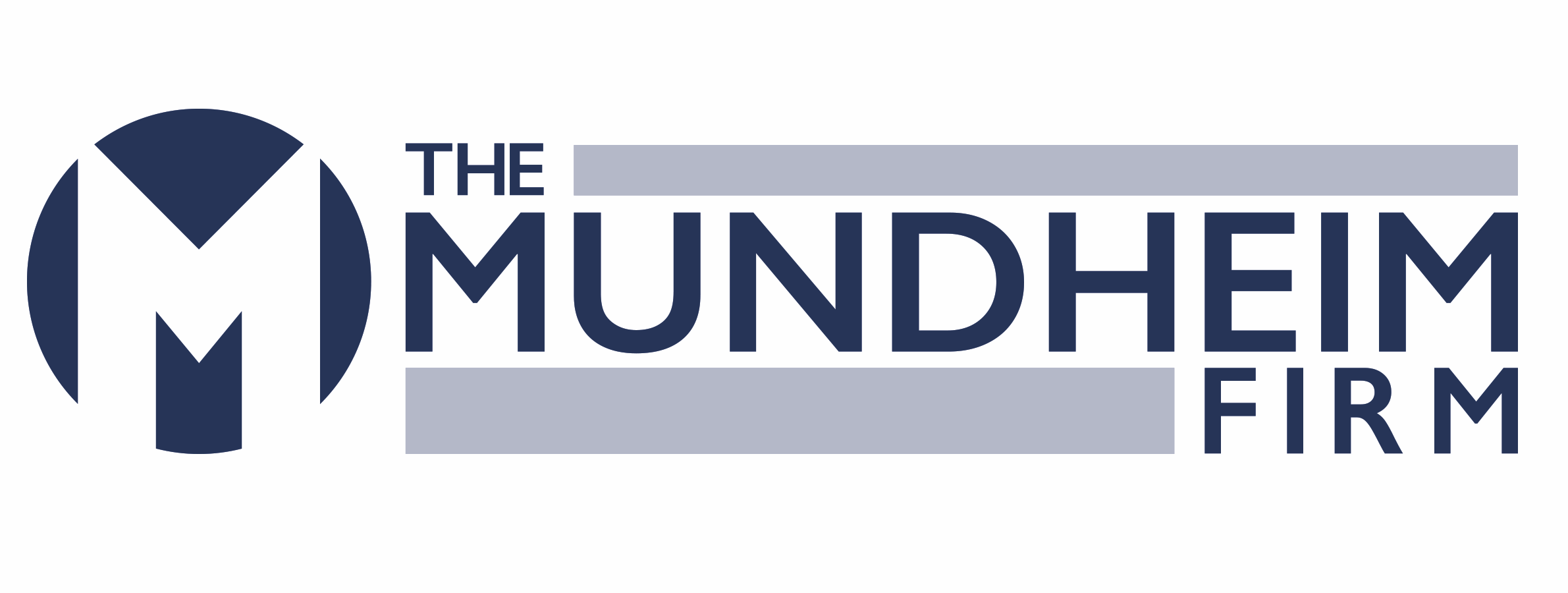 LLC Intake FormYou will need to complete one form for each LLC that you wish to create.Proposed company name and two alternatives. LLC names must include Limited Liability Company or Limited Company or an abbreviation (LLC). Professional LLC names must include Professional Limited Liability Company or an abbreviation (PLLC). Use exact punctuation, capitalization, and spacing:________________________________________________	________________________________________________	________________________________________________Will this company be a nonprofit? If so, we may refer you to someone who can also assist with an application for exempt status with the IRS.Registered Agent and registered office physical address (the registered Agent must have a physical address registered for service of process during regular business hours. If you would like a professional registered agent, please indicate that:________________________________________________________________________________________________________________________________________________ ________________________________________________Initial Mailing Address for the LLC: ________________________________________________________________________________________________________________________________________________________________________________________________The company will be governed by  Members   ManagersMembers are the owners. Managers govern day-to-day matters. (Members are like the shareholders of a corporation--Managers are like a board of directors for a corporation.) An LLC can be managed by the Members directly, or by one or more Managers (who do not have to be Members). Members may be Managers. In some cases, it may add a degree of liability protection to have Managers, even where the Members are the only Managers. We can discuss this further before you make a final decision. Names and complete addresses of Managers or governing Members: (Attach additional sheet if needed. Must be at least one.)Initial principal place of business of the LLC:____________________________________________________________________________________________________________________________________________________________________________________________________Officers (Must at least have a secretary, and we recommend a treasurer):Pres.: 	_____________________________VP: 	_____________________________Sec.:	_____________________________Tres.:	_____________________________Other:	_____________________________Initial Members and the units of membership interest issued to each at the organizational meeting (a Member’s proportional interest is the number of his or her units divided by all outstanding units):We will also need to know if the Members are married, and if so, the names of Member’s spouses if they are NOT listed above as members. If Members are married to each other, please indicate that as well. ________________________________________________________________________________________________________________________________________________________________________________________________________________________________________________________________________________________________Voting: One vote per:		  Member	  Unit of MembershipVotes to Amend:	  All		  A majority	 2/3	  3/4Votes to Admit new Members:		  All		  A majority	 2/3	  3/4	Votes to Admit Assignees asMembers:		  All		  A majority	 2/3	  3/4	Profit, Loss, Distributions Allocated by:		  All		  A majority	 2/3	  3/4	Do you want us to get your EIN?	 Yes	 NoName Mailing AddressName and Mailing AddressNumber of UnitsNature and Value of Contribution (Cash, Sweat Equity, Equipment, etc.)